KUPNÍ SMLOUVA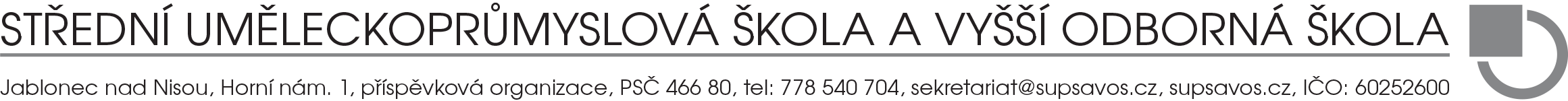 níže uvedené smluvní strany uzavírají tuto kupní smlouvy (dále jen „smlouva“) dle § 2079 a  násl. zákona č. 89/2012 Sb., občanského zákoníku, ve znění pozdějších předpisů a v souladu se zákonem č. 134/2016 Sb., o zadávání veřejných zakázek, v platném znění (dále jen „zákon“ nebo „ZZVZ“)Účastníci smlouvyObjednatel: 	Střední uměleckoprůmyslová škola a Vyšší odborná škola Jablonec nad Nisou, Horní náměstí 1, příspěvková organizace	sídlo: 		Horní náměstí 1 Jablonec nad Nisou, 466 80	zastoupený:		Mgr. Bc. Martinou Picko Baumannovou, ředitelkou	IČ:			60252600 	Bankovní spojení:	KB 78-5800750267/0100 (dále jen „kupující“) Zhotovitel:		COTREX PC, S.R.O.	PSČ, sídlo: 	RÝNOVICKÁ 4, JABLONEC N.N. 46601	zapsaný v Obchodním rejstříku vedeném Krajským soudem v USTI N.L.  oddíl C vložka 1684zastoupený:		ING. PETR KLOKOČNÍK			IČ:			00525154	DIČ:			CZ00525154Bankovní spojení:	CSOB JBC 6264963/0300+420 483711364 .Mobil: +420 603452294 Email: KLOKOCNIK@COTREX.CZ (dále jen „prodávající“) (kupující a prodávající, dále společně také jen jako „účastníci smlouvy“ nebo také jen „smluvní strany“)Úvodní ustanoveníSmluvní strany prohlašují, že identifikační údaje specifikující smluvní strany jsou v souladu s právní skutečností v době uzavření smlouvy. Smluvní strany se zavazují, že změny dotčených údajů písemně oznámí druhé smluvní straně bez zbytečného odkladu. Při změně identifikačních údajů smluvních stran včetně změny účtu není nutné uzavírat ke smlouvě dodatek, jedině že o to požádá jedna ze smluvních stran.Tato smlouva je uzavřena na základě výsledku zadávacího řízení k  veřejné zakázce malého rozsahu s názvem  „Softwarové a hardwarové vybavení půdní vestavby SUPŠ a VOŠ Jablonec nad Nisou“ (dále jen „veřejná zakázka“), ve které byla nabídka prodávajícího vybrána jako ekonomicky nejvýhodnější. Prodávající prohlašuje: že se detailně seznámil se všemi podklady k veřejné zakázce, s rozsahem a povahou předmětu plnění této smlouvy,že mu jsou známy veškeré technické, kvalitativní a jiné podmínky nezbytné pro realizaci předmětu plnění této smlouvy, že disponuje takovými kapacitami a odbornými znalostmi, aby předmět plnění této smlouvy provedl za dohodnutou cenu a v dohodnutém termínu.Předmět smlouvyProdávající se zavazuje, že dodá kupujícímu zboží specifikované v Příloze č. 1, která je nedílnou součástí této smlouvy (viz Technická dokumentace nabízeného vybavení), a umožní mu nabýt ke zboží vlastnické právo, a kupující se zavazuje, že zboží převezme a zaplatí prodávajícímu kupní cenu.Vedle toho se prodávající zavazuje neprodleně po dodání zboží sestavit, uvést zboží do provozu a seznámit kupujícího či jeho zástupce s pravidly pro obsluhu a užívání. Čas a místo plněníProdávající je povinen předmět plnění smlouvy dle čl. III dokončit nejpozději do 15 týdnů od podpisu této smlouvy. Prodloužení lhůty dodávky může prodávající požadovat pouze v případech, kdy nebude možné plnit předmět smlouvy  z důvodů na straně kupujícího.Prodávající je povinen alespoň 2 pracovní dny dopředu vyzvat kupujícího k převzetí zboží a dokončeného předmětu plnění.Místem plnění je budova Střední uměleckoprůmyslové školy a Vyšší odborné školy Jablonec nad Nisou, Horní náměstí 1, příspěvková organizace se sídlem Horní náměstí 1 Jablonec nad Nisou, 466 80.Předání a převzetí zbožíProdávající se zavazuje zboží dodat v dohodnutém čase, na dohodnutém místě a v dohodnutém množství, jakosti a provedení.Prodávající se zavazuje předávat zboží kupujícímu v prvotřídní kvalitě, tj. bez jakýchkoli vad a nedodělků bránících řádnému užívání, ve stavu odpovídajícím této smlouvě, zadávací dokumentaci veřejné zakázky a nabídce prodávajícího podané v rámci zadávacího řízení. Prodávající prohlašuje, že veškeré dodané zboží splňuje zákonné požadavky, zejména požadavky zákona č. 22/1997 Sb., o technických požadavcích na výrobky a o změně a doplnění některých zákonů, ve znění pozdějších předpisů. O předání zboží se sepíše předávací protokol, který musí obsahovat zejména:označení osoby prodávajícího včetně uvedení sídla a IČ, označení osoby kupujícího včetně uvedení sídla a IČ,označení této smlouvy včetně uvedení jejího evidenčního čísla,rozsah a předmět plnění,čas a místo předání zboží,jména a vlastnoruční podpis osob odpovědných za plnění této smlouvy.Je-li prodávajícím předložen při předání zboží dodací list nebo obdobný doklad, nahrazuje výše uvedený předávací protokol, nedohodnou-li se smluvní strany jinak.Prodávající se zavazuje umožnit kupujícímu prohlídku dodaného zboží.Kupující se zavazuje provést prohlídku předaného zboží nejpozději do 2 pracovních dnů ode dne jeho předání a v této lhůtě oznámit prodávajícímu výhrady k předanému zboží. Pokud kupující oznámí prodávajícímu, že nemá výhrady, nebo žádné výhrady neoznámí, má se za to, že kupující zboží akceptuje bez výhrad a že zboží převzal. Pokud kupující zjistí, že zboží trpí vadami, pro které dle jeho názoru lze zboží užívat k účelu vyplývajícímu z této smlouvy, popř. k účelu, který je pro užívání zboží obvyklý, oznámí prodávajícímu, že zboží akceptuje s výhradami. V takovém případě se má za to, že kupující zboží převzal. Nelze-li dle názoru kupujícího zboží pro jeho vady užívat k účelu vyplývajícímu z této smlouvy, popř. k účelu, který je pro užívání zboží obvyklý, oznámí prodávajícímu, že zboží odmítá. V takovém případě se má za to, že kupující zboží nepřevzal. Nepřevzaté zboží vrátí kupující zpět prodávajícímu, umožňuje-li to povaha věci a nedohodnou-li se smluvní strany jinak.Kupující je oprávněn odmítnout převzetí zboží také tehdy, pokud prodávající nevyzve kupujícího k převzetí zboží včas dle odst. 4.3. této smlouvy.Oznámení o výhradách a oznámení o odmítnutí zboží musí obsahovat popis vad a právo, které kupující v důsledku vady zboží uplatňuje.Prodávající se zavazuje bezplatně odstranit oznámené vady ve lhůtě dle odst. 9.3. této smlouvy. Pro opětovné předání zboží se výše uvedený postup uplatní obdobně.Přechod nebezpečí škody na zboží a nabytí vlastnického právaNebezpečí škody přechází na kupujícího převzetím zboží.Převzetím zboží nabývá kupující ke zboží vlastnické právo.Práva a povinnosti smluvních stranProdávající se zavazuje provést plnění v souladu s podklady k veřejné zakázce a je povinen zajistit, že zboží bude odpovídat obecně platným právním předpisům ČR, ve smlouvě uvedeným dokumentům a příslušným technickým normám, jejichž závaznost si smluvní strany tímto sjednávají. Prodávající je povinen po celou dobu provádění podle této smlouvy disponovat potřebnou kvalifikací. Prodávající je na žádost kupujícího povinen existenci skutečností prokazujících potřebnou kvalifikaci kupujícímu prokázat ve lhůtě stanovené kupujícím a způsobem dle požadavku kupujícího.Prodávající se zavazuje neprodleně informovat kupujícího o všech skutečnostech, které by mu mohly způsobit finanční, nebo jinou újmu, o překážkách, které by mohly ohrozit termíny stanovené touto smlouvou a o eventuálních vadách dodaného zboží. Předmět smlouvy je prodávající oprávněn realizovat sám nebo prostřednictvím třetích osob (poddodavatelů). Seznam poddodavatelů včetně uvedení jejich identifikačních údajů a věcného rozsahu plnění předložil prodávající před uzavřením této smlouvy a tento seznam se stal její přílohou č. 3. V případě, že prodávající prokazoval prostřednictvím třetí osoby (poddodavatele) splnění části kvalifikace v zadávacím řízení, musí se takový poddodavatel na plnění předmětu smlouvy podílet v rozsahu deklarovaném v písemném závazku poddodavatele, který prodávající předložil ve své nabídce podané v zadávacím řízení v souladu s § 83 odst. 1 písm. d) ZZVZ. Pokud obsahem písemného závazku jiné osoby byla společná a nerozdílná odpovědnost této osoby za plnění veřejné zakázky společně s prodávajícím ve smyslu § 83 odst. 2 ZZVZ, pak je tato jiná osoba identifikována v záhlaví této smlouvy a svým podpisem na této smlouvě svou společnou a nerozdílnou odpovědnost za splnění předmětu smlouvy stvrzuje.Změna poddodavatele, prostřednictvím kterého prokazoval prodávající část kvalifikace v zadávacím řízení, je možná pouze za předpokladu, že nový poddodavatel prokáže splnění kvalifikace ve stejném rozsahu jako poddodavatel původní a bude se na plnění Předmětu smlouvy v odpovídajícím rozsahu podílet, případně převezme společnou a nerozdílnou odpovědnost za splnění této smlouvy. V případě změny poddodavatele bude seznam poddodavatelů aktualizován. Smluvní strany si výslovně sjednaly, že prodávající nese plnou odpovědnost za splnění všech závazků a povinností vyplývajících z této smlouvy i ze strany svých poddodavatelů. To neplatí v případě, že jiná osoba (poddodavatel) ve smyslu odst. 7.5. převzala společnou a nerozdílnou odpovědnost za plnění této smlouvy. Taková osoba je společně s prodávajícím odpovědná za splnění závazků z této smlouvy i za činnost ostatních poddodavatelů.Kupní cena a platební podmínkyKupní cena je smluvními stranami sjednána ve výši: Cena dle odst. 8.1. uvedená bez DPH byla stanovena na základě jednotkových cen požadovaného zboží ve sjednaném množství a kvalitě, které je uvedeno v cenové nabídce v příloze č. 2 této smlouvy. Jednotkové ceny zboží jsou stanoveny jako konečné a nepřekročitelné a zahrnují veškeré náklady nezbytné k řádnému splnění závazků prodávajícího, včetně inflace.Jednotkové  ceny zahrnují veškeré náklady na zhotovení a dodávku zboží včetně obvyklých obalů, dopravy do místa plnění a pojištění při přepravě, instalace (montáže a rozmístění), uvedení do provozu s předvedením funkčnosti (u el. zařízení), úklidu a likvidace obalů a odpadů, instruktáže obsluhy osobou k tomu oprávněnou, včetně případných nezbytných revizí, atestů, technické dokumentace. Ceny  zahrnují  veškeré další náklady prodávajícího  nutné pro realizaci předmětu plnění, včetně pojištění, daní, cel a poplatků, úroků z půjček a všech rizik a vlivů (především kursových a inflačních), včetně nákladů na poskytování bezplatného záručního servisu ve sjednaném rozsahu po sjednanou dobu.  Prodávající je oprávněn fakturovat cenu po předání zboží za předpokladu, že podle čl. V této smlouvy je zboží akceptováno bez výhrad a prodávající řádně splnil další závazky vyplývající z této smlouvy.Faktura (daňový doklad) je splatná ve lhůtě 30 dnů od jejího doručení kupujícímu. Faktura bude vystavena ve třech originálních vyhotoveních. Zadavatel nebude dodavateli poskytovat zálohy.Faktura (daňový doklad) musí obsahovat zejména: označení osoby prodávajícího včetně uvedení sídla a IČ (DIČ),označení osoby kupujícího včetně uvedení sídla, IČ a DIČ, evidenční číslo faktury a datum vystavení faktury,rozsah a předmět plnění (nestačí pouze odkaz na evidenční číslo této smlouvy),den uskutečnění plnění,označení této smlouvy včetně uvedení jejího evidenčního čísla, lhůtu splatnosti v souladu s předchozím odstavcem,označení banky a číslo účtu, na který má být cena poukázána.Kromě náležitostí uvedených v předchozím odstavci musí faktura (daňový doklad) obsahovat náležitosti dle příslušných právních předpisů. Jestliže faktura (daňový doklad) nebude obsahovat dohodnuté náležitosti, nebo náležitosti dle příslušných právních předpisů, nebo bude mít jiné vady, je kupující oprávněn ji vrátit prodávající s uvedením vad. V takovém případě se přeruší lhůta splatnosti a počne běžet znovu ve stejné délce doručením opravené faktury (daňového dokladu).Dohodnutou kupní cenu uhradí kupující na základě faktury (daňového dokladu), která obsahuje všechny náležitosti stanovené touto smlouvou a příslušnými právními předpisy, bezhotovostním převodem na účet prodávajícího uvedený v čl. I této smlouvy.Odpovědnost prodávajícího za vadyProdávající poskytuje záruku za dodané zboží po dobu 36 měsíců od předání bezvadného zboží. Záruční doba běží ode dne předání a převzetí zboží v souladu s čl. V této smlouvy. Kupující má nárok na bezplatné odstranění jakékoli vady, kterou mělo zboží při předání a převzetí, nebo kterou kupující zjistil kdykoli během záruční doby. Prodávající se zavazuje vadu zboží odstranit neprodleně, nejpozději však do 15 dnů ode dne doručení písemného oznámení kupujícího o vadách zboží. Pokud nelze v důsledku vady užívat zboží k účelu vyplývajícímu z této smlouvy, popř. k účelu, který je pro užívání zboží obvyklý, může kupující požadovat dodání nového zboží. Týká-li se vada pouze součásti věci, může kupující požadovat jen výměnu této součásti. Písemné oznámení vady musí obsahovat její popis a právo, které kupující v důsledku vady zboží uplatňuje. Za písemné oznámení se považuje i zpráva zaslaná e-mailem na adresu INFO@COTREX.CZ .Dohoda o smluvní pokutě, úrok z prodlení, náhrada škody a započteníV případě, že prodávající nepředá zboží v dohodnutém termínu na dohodnuté místo, zavazuje se kupujícímu uhradit smluvní pokutu ve výši 0,5% z  kupní ceny nedodaného zboží  včetně DPH za každý započatý den prodlení.V případě prodlení prodávajícího s odstraněním vad zboží nebo jeho části ve lhůtě stanovené touto smlouvou se prodávající zavazuje kupujícímu uhradit smluvní pokutu ve výši 0,05% z ceny vč. DPH vadného zboží za každý jeden započatý den prodlení, nejméně však 500,00 Kč za každý započatý den prodlení a každý vadný výrobek.Smluvní pokuta je splatná ve lhůtě 10 dnů ode dne zániku povinnosti, kterou utvrzuje. Prodávající je povinen na výzvu kupujícího uhradit dosud vzniklou část smluvní pokuty i před zánikem utvrzené povinnosti, v takovém případě je vzniklá část smluvní pokuty splatná ve lhůtě 10 dnů od doručení písemné výzvy prodávajícímu.Smluvní pokuta je za účelem jejího započtení proti pohledávce prodávajícího na zaplacení kupní ceny splatná ihned po zániku utvrzené povinnosti. Úrok z prodlení vzniklý v důsledku včasného neuhrazení smluvní pokuty je za účelem jeho započtení proti pohledávce prodávajícího na zaplacení kupní ceny splatný ihned po jeho vzniku. Kupující se zavazuje při prodlení se zaplacením faktury zaplatit prodávajícímu úrok z prodlení ve výši 0,05% z fakturované částky za každý den prodlení. Kupující má právo na náhradu škody způsobené porušením jakékoli povinnosti prodávajícím vztahující se k této smlouvě. Vznikne-li škoda v důsledku porušení povinnosti, která je utvrzena smluvní pokutou, má kupující právo na náhradu škody, která dohodnutou smluvní pokutu převyšuje. Prodávající rovněž odpovídá kupujícímu za škodu, která mu vznikne v důsledku jednání prodávajícího, kterým je porušen ZZVZ.Kupující je oprávněn započíst svoji pohledávku, kterou má za prodávajícím, proti pohledávce prodávajícího za kupujícím, a to za podmínek stanovených touto smlouvou a občanským zákoníkem. Pokud prodávající poruší některou ze svých povinností a v důsledku toho vznikne kupujícímu nárok na smluvní pokutu, prohlašuje prodávající, že v takovém případě nebude považovat pohledávku kupujícího za nejistou nebo neurčitou a souhlasí s tím, aby si ji kupující započetl proti nároku prodávajícího na uhrazení faktury, popř. proti jiné pohledávce prodávajícího za kupujícím.Odstoupení od smlouvySmluvní strany mohou odstoupit od této smlouvy z důvodů stanovených zákonem nebo touto smlouvou. Kupující je oprávněn od smlouvy odstoupit, pokud prodávající poruší jakoukoli svoji povinnost vyplývající z této smlouvy, pokud prodávající vstoupí do likvidace nebo je proti němu zahájeno insolvenční řízení. Doručování písemnostíZástupci smluvních stran, kteří jsou uvedeni v čl. I této smlouvy, jednají za smluvní strany ve všech věcech souvisejících s plněním této smlouvy, zejména podepisují zápisy z jednání smluvních stran a předávací protokol. Určený zástupce kupujícího je též oprávněn oznamovat za kupujícího vady zboží a činit další oznámení, žádosti či jiné úkony podle této smlouvy.Změna zástupců smluvních stran nevyžaduje změnu této smlouvy. Smluvní strana, o jejíhož zástupce jde, je však povinna takovou změnu bez zbytečného odkladu písemně sdělit druhé smluvní straně. Kromě jiných způsobů komunikace dohodnutých mezi smluvními stranami se za účinné považují osobní doručování, doručování doporučenou poštou, datovou schránkou, faxem či elektronickou poštou e-mailem. Pro doručování platí kontaktní údaje smluvních stran dle čl. I nebo kontaktní údaje, které si smluvní strany po uzavření této smlouvy písemně oznámily. Oznámení správně adresovaná se považují za uskutečněná v případě osobního doručování anebo doručování doporučenou poštou okamžikem doručení, v případě posílání faxem či elektronickou poštou e-mailem okamžikem obdržení potvrzení o doručení od protistrany při použití stejného komunikačního kanálu. Závěrečná ustanoveníProdávající není oprávněn bez předchozího písemného souhlasu kupujícího převádět jakékoliv pohledávky či práva nebo závazky vyplývající pro něj z této smlouvy na třetí osoby.Smlouvu lze měnit nebo zrušit na základě dohody obou smluvních stran, a to pouze písemnou formou.Práva a povinnosti smluvních stran se řídí ustanoveními této smlouvy a ustanoveními občanského zákoníku. V případě konfliktu mají přednost ustanovení této smlouvy, pokud nejsou v rozporu s ustanoveními občanského zákoníku a dalšími právními předpisy.Tato smlouva je vyhotovena ve 3 vyhotoveních, z nichž 2 vyhotovení obdrží kupující a 1 prodávající. Smlouva včetně všech jejích změn a dodatků bude uveřejněna v souladu s platnými právními předpisy  Tato smlouva nabývá platnosti i účinnosti dnem jejího podpisu oběma smluvními stranami.Smluvní strany po přečtení smlouvy prohlašují, že souhlasí s jejím obsahem, že smlouva byla sepsána určitě, srozumitelně, na základě jejich pravé a svobodné vůle, bez nátlaku na některou ze stran. Na důkaz toho připojují své podpisy. Nedílnou součástí této smlouvy o dílo je:Příloha č. 1: Technická specifikace předmětu dodávky - jednotlivého vybaveníPříloha č. 2: Cenová nabídka Příloha č. 3: Seznam poddodavatelůCelková cena bez DPH225718,- KčDPH (21%47401,-Celková cena vč. DPH273119,- KčV Jablonci nad Nisou dne 16.11. 2017Za kupujícího:................................................Mgr. Bc. Martina Picko BaumannováředitelkaV JABLONCI NN dne 1.11. 2017Za prodávajícího:................................................/jméno odpovědné osoby, razítko+podpis/